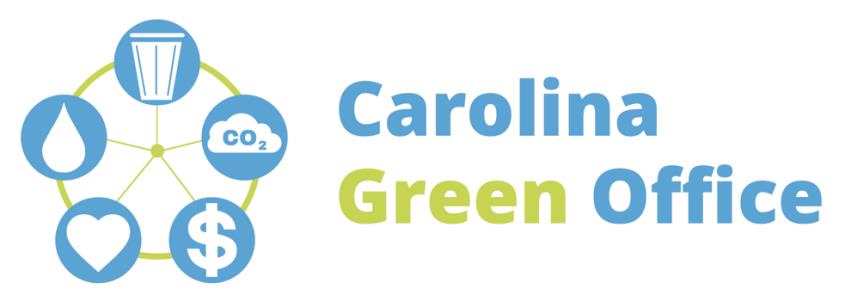 Do you wish you could be more active during the day? Are your meetings too far away to walk to? Is your commute too long to ride your own bike? Tar Heel Bikes is a versatile option whether you want to start biking daily or are just trying to remember if you still know how. Join thousands of other Tar Heels in their efforts to reduce greenhouse gas emissions and improve their health by joining UNC-Chapel Hill’s free bikeshare program. Getting Started with Tar Heel Bikes Download the App Download the app from the Tar Heel Bikes webpage or search for “Spin – Electric Scooters” in the App Store or on Google Play.Create an Account Create an account using a phone number or email. Unlock e-bike by scanning the unique QR code on the bike. Under the app’s main menu, in the “wallet” section, add your Apple Pay, Google Wallet, PayPal or a credit card. You can choose to preload your wallet to get bonus ride credits.Pay as you go pricing: $1.00 to unlock plus $0.29 per minute.Monthly pass pricing: $6.99 flat monthly rate plus $0.29 per minute, with the unlock fee waived.Release You can reserve a bike for up to 30 minutes or simply scan the QR code after arriving at the bike. Reserving a bike is $0.29 per minute, on top of your riding fee. Ride & Return Follow UNC Transportation & Parking’s safety instructions:Wear a helmet when riding.Ride in the street, not on sidewalks. Obey local traffic laws.Ride sober. Stay clear of large and turning vehicles.Park e-bikes at a bike rack or near a curb. Lock bike to bike rack or itself. Insert pin in lock to end ride.Take a moment to enjoy the clean air that you are contributing to! 